      New Augusta North Athletics Weekly Update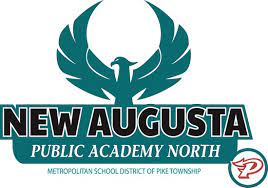 August 21st, 2022Parents/Guardians,Please click on the link below to view our weekly schedule. NAN Weekly Schedule Week of 8-21Competition has begun for fall sports season as teams continue competition this week and to see our latest updates and schedules visit our athletics web page (www.newaugustamsathletics.com). Updates are also available by following us on Twitter @AthleticsNapan. You can also down load the EventLink app to check schedules and purchase tickets right on your mobile device. Ticket purchase is available for most events right on the front page of our website. Just look for the ticket icon next to the event. Student Attendance at NAN Athletic Events- students are admitted free to NAN events with their ID. Students are not permitted to stay after school and must leave campus and then return in order to attend athletic events. All students are expected to follow all MSD of Pike Township and NAN student behavior guidelines at athletic events. Failure to do so will result in disciplinary actions as well as losing the privilege of attending athletic events. Participation closes this week to join a NAN athletic team. Parents, a reminder that your athlete must have a completed physical on file before they can begin any tryout or practice. Below you will find a link for the IHSAA physical forms. You may complete a physical at your family medical provider or at any of the number of clinics such as Pike Medical on 79th and Michigan. They have extended hours for your convenience. Physicals – Every athlete trying out or beginning practice for a sport must complete the following steps in order to participate in the tryouts or begin practice. Any athlete wishing to participate in a sport for the 2022-23 school year must turn in an IHSAA Physical Form . At this time we are only accepting physicals submitted through Final Forms  In order to streamline the process only the Physicians copy of the physical must be uploaded at this time. To complete the eligibility process complete the steps below.  When completed the form should now be turned via Final Forms and uploaded when registering. Please see the following link for information on registering with Final Forms. Final Forms Parent Playbook All families and athletes currently participating or planning to participate in a fall sport must sign up as soon as possible. All athletes must be registered before playing in their first contest. Late busses will be provided for out student-athletes. These busses usually depart NAN by 6:15 at the conclusion of practices. The busses will transport the athletes to neighborhood stops. In order to ride make sure the athlete know their address. A reminder riding the late bus is a privilege and any disruption on the late bus will result in the athlete losing their privilege to ride. We are also adding a 3rd bus this week and dividing the route into 3 zones. Coaches will help athletes make sure they are on the right bus. 